Проверочная работа
по БИОЛОГИИ
8 КЛАССДата: ___ ___ 2023 г.Вариант №: ___Выполнена: ФИО_________________________________
Инструкция по выполнению работы
         На выполнение работы по биологии отводится 45 минут. Работа включает в себя 10 заданий.
         Ответы на задания запишите в поля ответов в тексте работы. В случае записи неверного ответа зачеркните его и запишите рядом новый.
         При выполнении работы не разрешается пользоваться учебником, рабочими тетрадями и другим справочным материалом. Разрешается использовать линейку. Для выполнения заданий с расчётами используйте калькулятор.
         При необходимости можно пользоваться черновиком. Записи в черновике проверяться и оцениваться не будут.
         Советуем выполнять задания в том порядке, в котором они даны. В целях экономии времени пропускайте задание, которое не удаётся выполнить сразу, и переходите к следующему. Если после выполнения всей работы у Вас останется время, то Вы сможете вернуться к пропущенным заданиям.Желаем успеха!___________________________________________________________________________
Заполняется учителем, экспертом или техническим специалистомОбратите внимание: в случае, если какие-либо задания не могли быть выполнены целым классом по причинам, связанным с отсутствием соответствующей темы в реализуемой школой образовательной программе, в форме сбора результатов ВПР всем обучающимся класса за данное задание вместо балла выставляется значение «Тема не пройдена». В соответствующие ячейки таблицы заполняется н/п.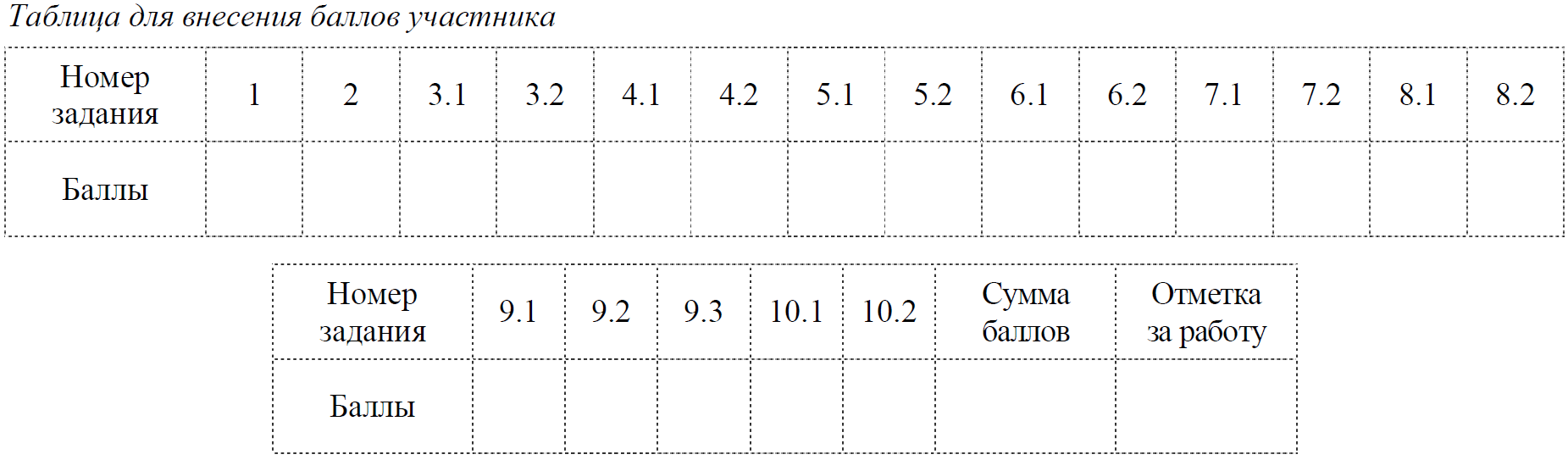    1   Рассмотрите явление, изображённое на рисунке. Как учёные-биологи называют это явление?

1) размножение
2) рефлекс
3) раздражимость
4) развитие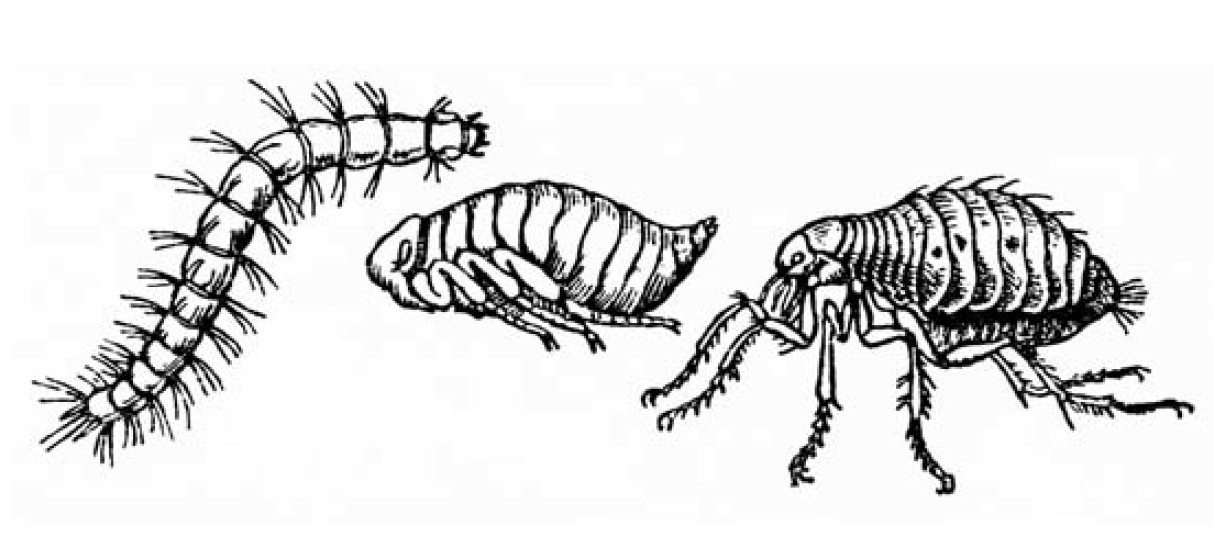 Ответ _____   2   Известно, что сом обыкновенный – крупная пресноводная рыба, ведущая хищный образ жизни. Используя эти сведения, выберите из приведённого ниже списка три утверждения, относящихся к описанию данных признаков этого животного. Запишите в ответе цифры, соответствующие выбранным ответам.1) Окрас тела рыбы в большинстве случаев бурый с оттенками коричнево-зелёного, брюхо белое.
2) Обитает сом в реках и озёрах Европы и Европейской части России.
3) Сома издавна употребляли в пищу, преимущественно в жареном виде.
4) Самка откладывает икру в гнездо, которое самец охраняет.
5) Длина тела рыбы может достигать 2,5 м и масса около 150 кг.
6) В рационе предпочитает живую рыбу, моллюсков и других животных; известны случаи нападения на водоплавающих птиц и мелких домашних животных.

Ответ _____   3   3.1. Определите тип развития животных, приведённых в перечне. Запишите цифры, под которыми указаны животные, в соответствующую ячейку таблицы.

Список животных:
1) паук-крестовик
2) жук белянковый наездник
3) лягушка остромордая
4) медоносная пчела
5) дождевой червь
6) обыкновенный прудовик

Ответ.3.2. Какой тип развития характерен для лесного клопа, изображённого на рисунке

Ответ._________________________________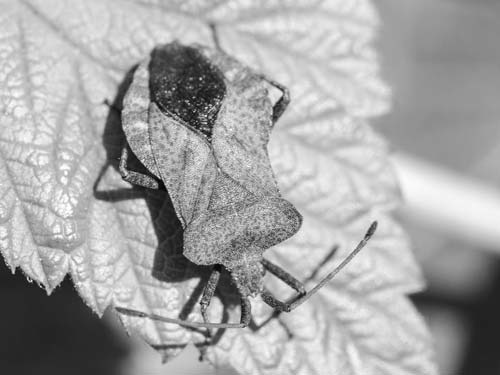 Обоснуйте свой ответ._________________________________________________________    4   Рассмотрите фотографию собаки породы немецкий дратхар и выполните задания.4.1. Выберите характеристики, соответствующие
внешнему строению собаки, по следующему плану: окрас шерсти, форма ушей, форма хвоста.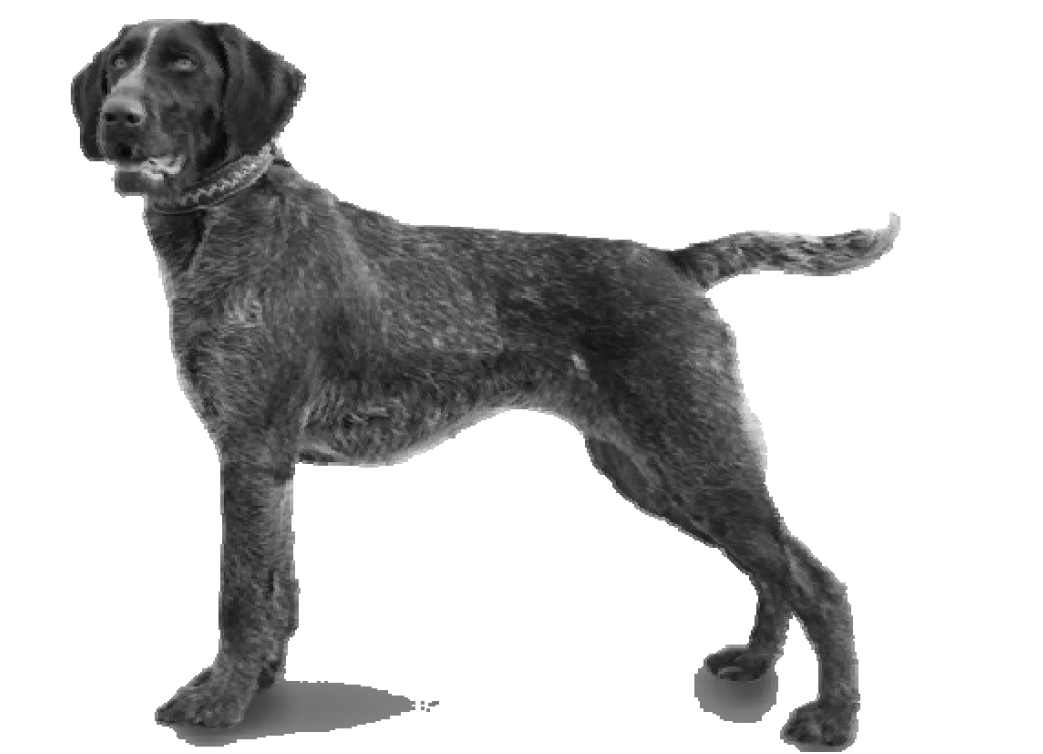 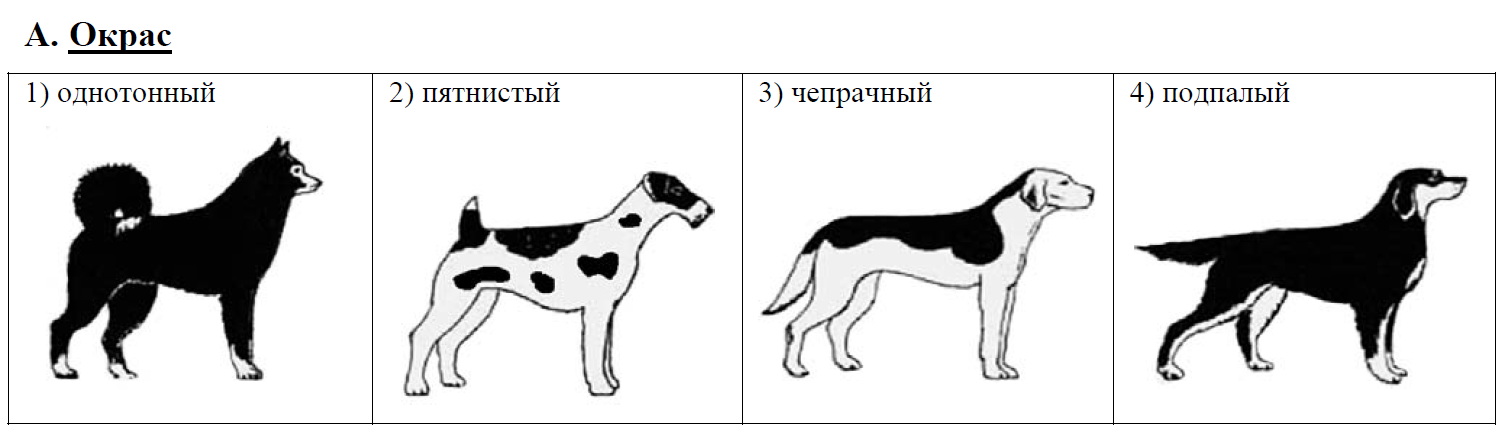 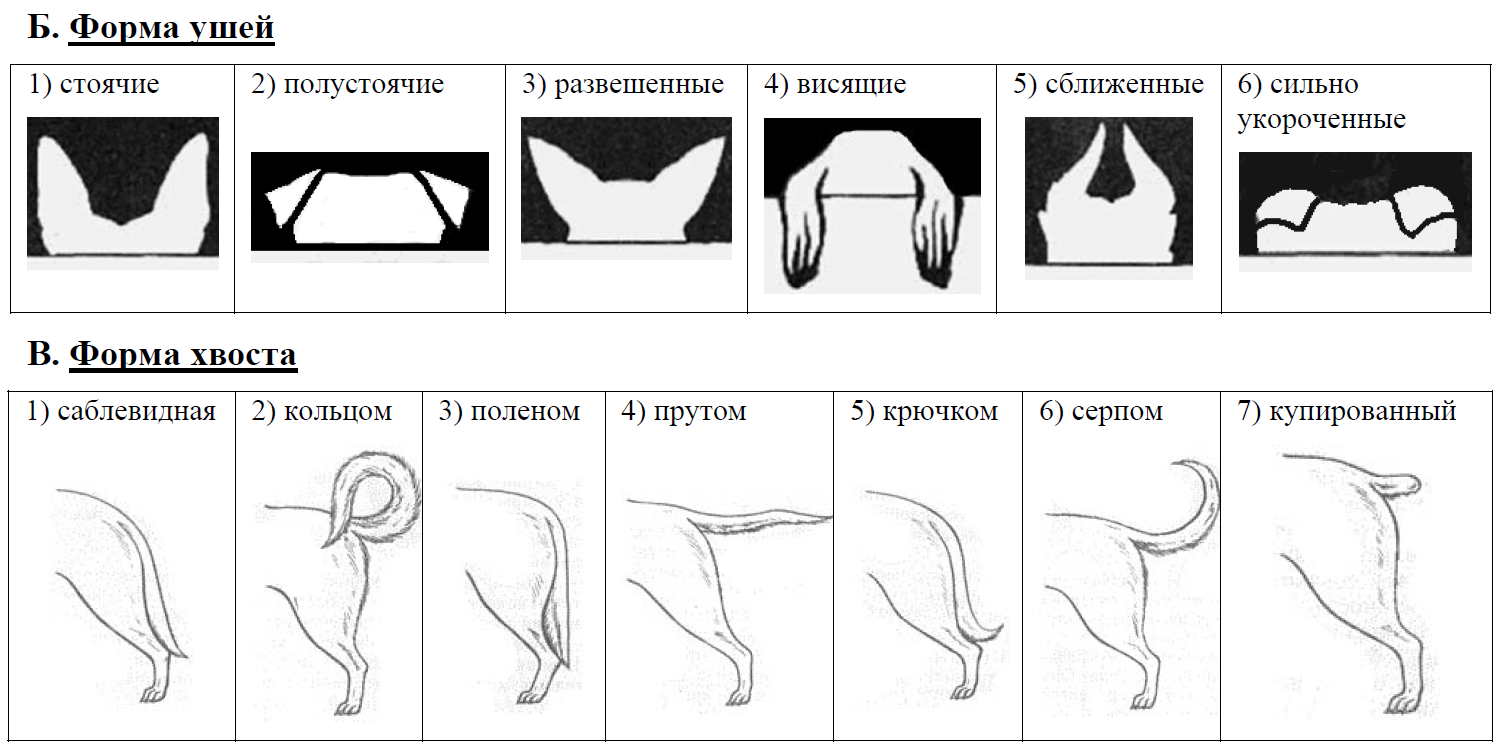 Запишите в таблицу выбранные цифры под соответствующими буквами.Ответ.4.2. Григорий решил выяснить, соответствует ли изображённая на фотографии собака
породы немецкий дратхар стандартам для использования её в целях чистопородного
размножения в клубе собаководства. Помогите Григорию решить эту задачу,
воспользовавшись фрагментом описания стандарта данной породы.Стандарт породы немецкий дратхар (фрагмент)1. Окрас: однотонный (чёрный с сединой) или пятнистый.
2. Уши: посажены высоко, полустоячие.
3. Форма хвоста: прутом.

Сделайте заключение о соответствии изображённой на фотографии собаки указанным
стандартам породы. Оцените возможность использования собаки этой породы для
чистопородного размножения в клубе собаководства.

Ответ.______________________________________________________________________________________________________________________________________________________________________________________________________________________________________________________________________________________________________   5   В приведённой ниже таблице между позициями первого и второго столбцов имеется взаимосвязь.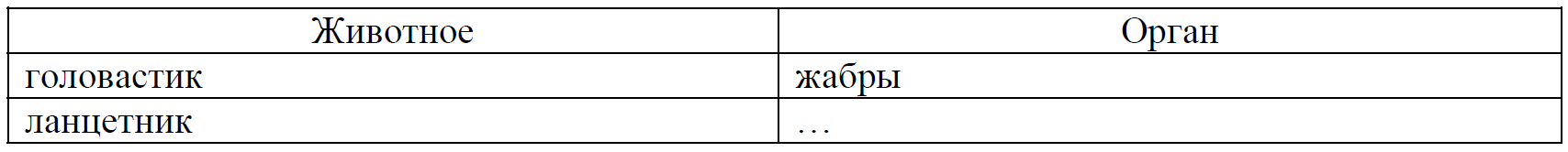 5.1. Какое понятие следует вписать на место пропуска в этой таблице?
1) брюшная нервная цепочка
2) нервный узел
3) нервная трубка
4) окологлоточное нервное кольцо

Ответ _____5.2. Какую функцию выполняют жабры у головастика?

Ответ._____________________________________________________________________   6   Рассмотрите рисунок , на котором представлен цикл развития человеческой аскариды, и ответьте на вопросы.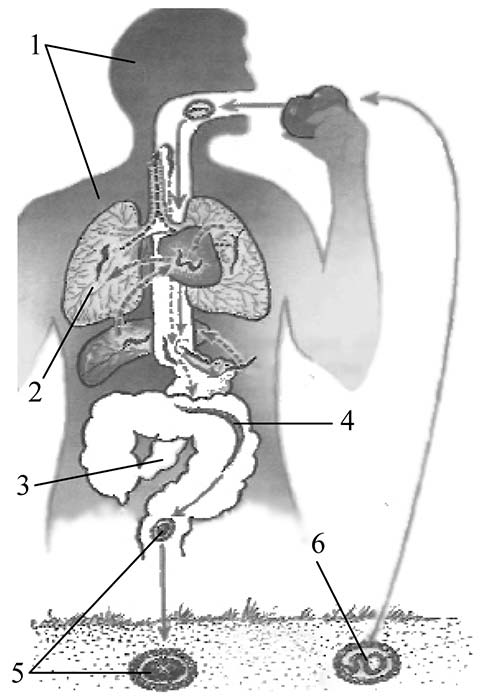 6.1. Какой цифрой обозначено на рисунке яйцо со сформированной личинкой аскариды?Ответ ____6.2. Что происходит с личинками человеческой аскариды после их выхода из яиц в кишечнике человека? В каком органе человека и в каких условиях происходит их дальнейшее развитие?Ответ _____________________________________________________________________________________________________________________________________________________________________________________________________________________________________________________________________________________________________________________________________________________________________________________________________________________________________   7   7.1. Установите соответствие между характеристиками и отрядами млекопитающих: к
каждой позиции, данной в первом столбце, подберите соответствующую позицию из второго столбца.

ХАРАКТЕРИСТИКИ
А) способны к активному полёту
Б) зубы слабо дифференцированы
В) хорошо развиты клыки и коренные зубы
Г) развита эхолокация
Д) передний мозг хорошо развит
Е) на передних конечностях свободным является только первый палецОТРЯДЫ МЛЕКОПИТАЮЩИХ
1) Рукокрылые
2) ХищныеЗапишите в таблицу выбранные цифры под соответствующими буквами.Ответ.7.2. Приведите по три примера млекопитающих, относящихся к указанным отрядам. Запишите их названия в таблицу.   8   Изучите данные приведённой ниже таблицы и ответьте на вопросы.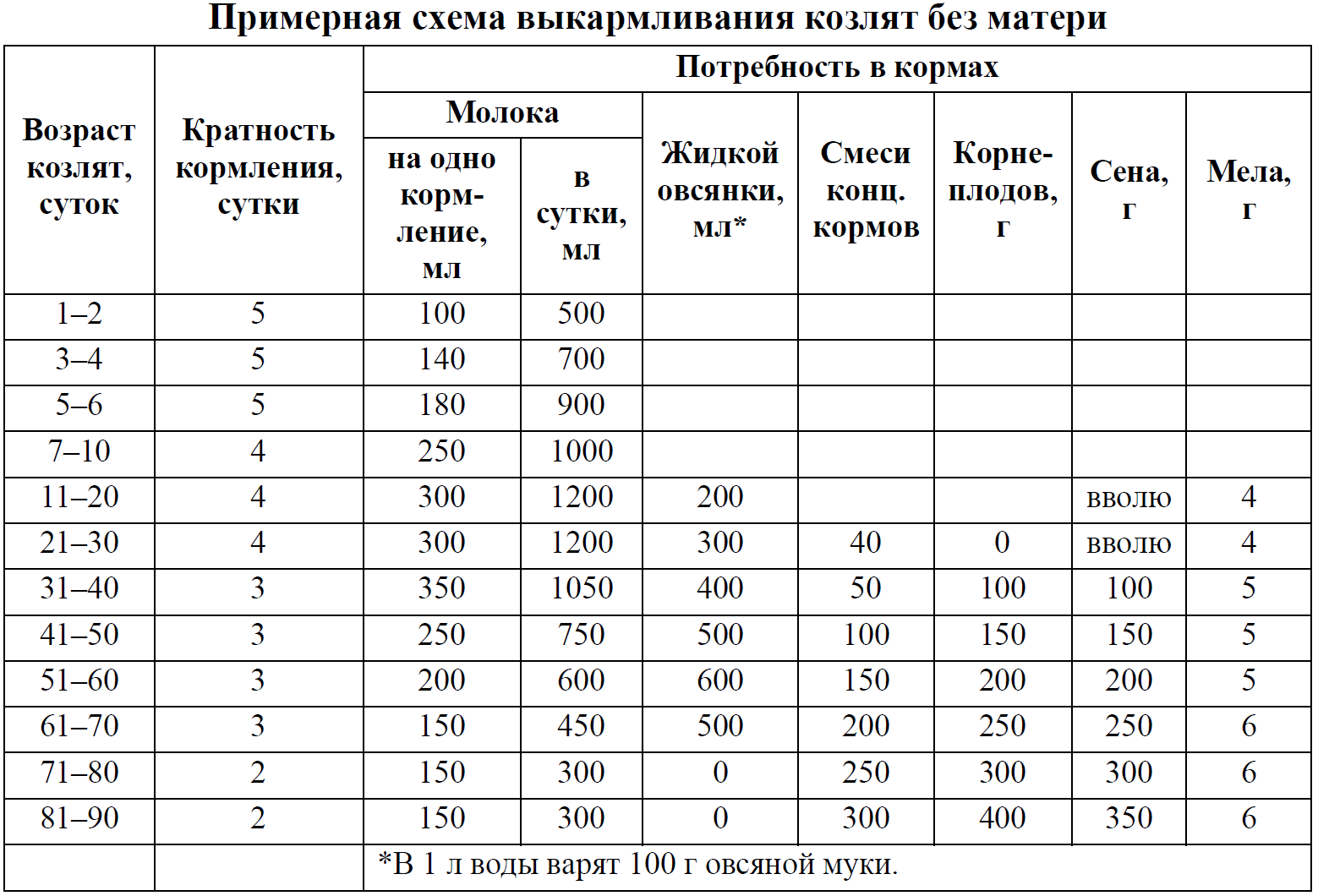 8.1. С какого возраста вводится первый жидкий прикорм?Ответ._____________________________________________________________________

Почему объём молока и жидкой овсянки сперва возрастает, а потом снижается?Ответ._____________________________________________________________________8.2. Какая минеральная добавка даётся козлятам? Для чего?Ответ._____________________________________________________________________   9   Рассмотрите изображённое на фотографии животное и опишите его, выполнив задания.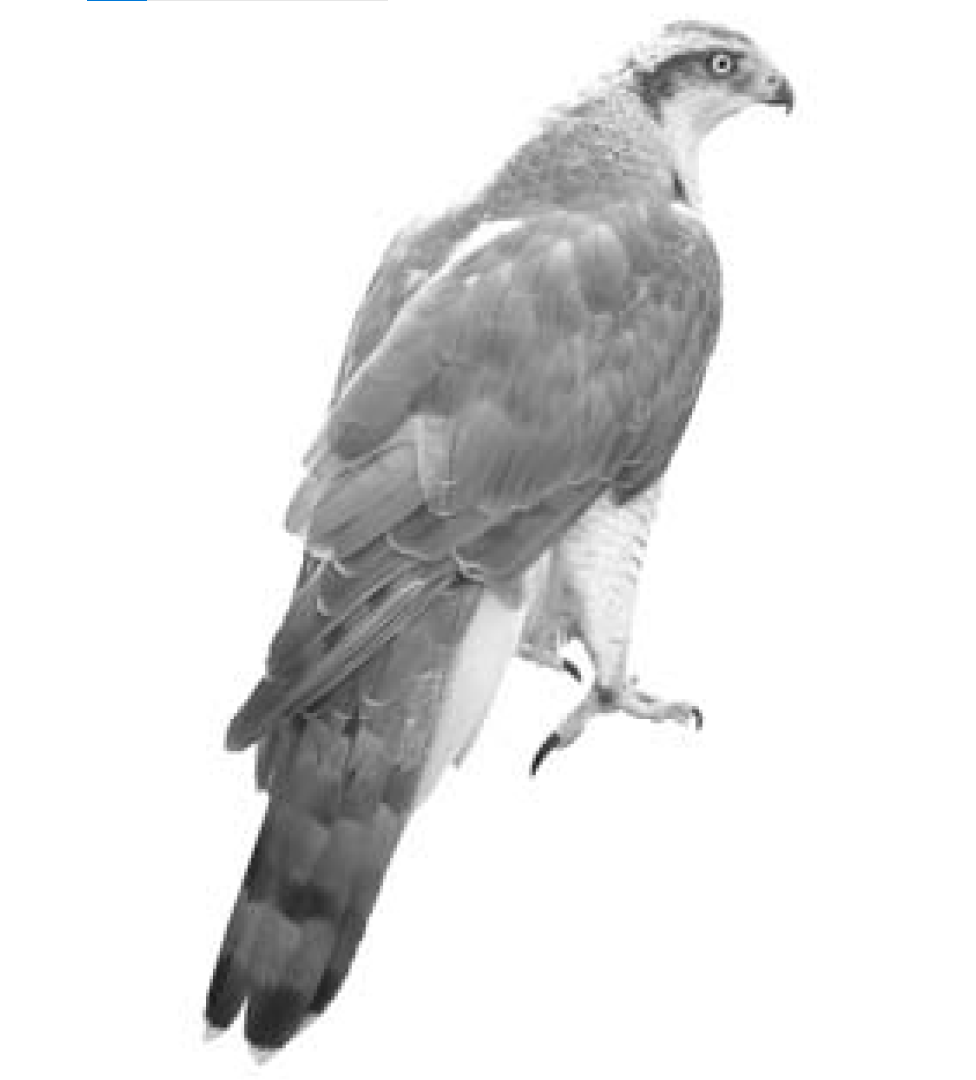 9.1. Укажите тип симметрии животного.Ответ. _______________________________9.2. Укажите среду обитания животного.Ответ. _______________________________9.3. Установите последовательность расположения систематических групп изображённого животного, начиная с самой крупной. Используйте слова и словосочетание из предложенного перечня. Запишите в таблицу цифры, под которыми они указаны.Список слов и словосочетание:
1) Ястребообразные
2) Ястреб-тетеревятник
3) Хордовые
4) Животные
5) ПтицыОтвет.  10  10.1. Если у животного в цикле развития имеются
стадии, изображённые на рисунке, то у этого
животного, вероятнее всего,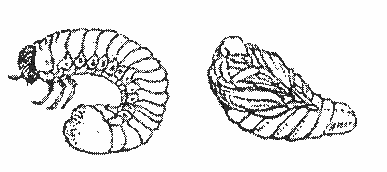 1) одна пара усиков
2) двуветвистые конечности
3) наличие зелёных желёз
4) четыре пары ногЗапишите в ответе цифру, под которой указана выбранная характеристика.

Ответ. ____10.2. В описании животных зоологи часто употребляют термин «зелёные железы». Что
понимают под этим термином?

Ответ._____________________________________________________________________Развитие с яметаморфозом       Развитие прямое       АБВАБВГДЕРукокрылые        Хищные   Вид       Отряд     Класс      Тип    Царство 